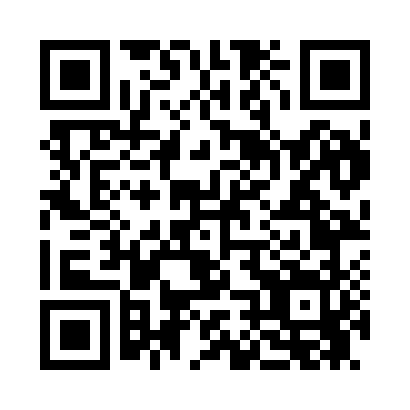 Prayer times for Annette, California, USAMon 1 Jul 2024 - Wed 31 Jul 2024High Latitude Method: Angle Based RulePrayer Calculation Method: Islamic Society of North AmericaAsar Calculation Method: ShafiPrayer times provided by https://www.salahtimes.comDateDayFajrSunriseDhuhrAsrMaghribIsha1Mon4:225:491:054:548:209:472Tue4:235:491:054:548:209:473Wed4:235:501:054:548:209:474Thu4:245:501:054:548:209:465Fri4:255:511:054:548:209:466Sat4:255:511:064:548:209:467Sun4:265:521:064:558:199:458Mon4:275:531:064:558:199:459Tue4:285:531:064:558:199:4410Wed4:285:541:064:558:189:4411Thu4:295:541:064:558:189:4312Fri4:305:551:064:558:189:4313Sat4:315:561:074:558:179:4214Sun4:325:561:074:558:179:4115Mon4:335:571:074:558:169:4116Tue4:345:581:074:558:169:4017Wed4:345:581:074:558:159:3918Thu4:355:591:074:558:159:3819Fri4:366:001:074:558:149:3720Sat4:376:001:074:558:149:3721Sun4:386:011:074:558:139:3622Mon4:396:021:074:558:129:3523Tue4:406:031:074:558:129:3424Wed4:416:031:074:558:119:3325Thu4:426:041:074:558:109:3226Fri4:436:051:074:558:099:3127Sat4:446:061:074:558:099:3028Sun4:456:061:074:548:089:2929Mon4:466:071:074:548:079:2730Tue4:476:081:074:548:069:2631Wed4:486:091:074:548:059:25